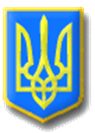 ЛИТОВЕЗЬКА СІЛЬСЬКА РАДАІВАНИЧІВСЬКОГО РАЙОНУ ВОЛИНСЬКОЇ ОБЛАСТІСьомого скликанняР І Ш Е Н Н ЯВід  15 листопада  2019 року		с.Литовеж				№31/58Про  затвердження проектно-кошториснихдокументацій          Керуючись ст.26 та ст. 31  п. 1 самоврядних повноважень Закону України «Про місцеве самоврядування в Україні», порядком затвердження проектів будівництва і проведення їх експертизи затвердженого постановою Кабінету Міністрів України від 11 травня 2011 р. № 560, на підставі експертних звітів філії ДП «Спеціалізована Державна експертна організація – Центральна служба Української Державної будівельної експертизи» у Волинській області №438/03-0223-19 від 17 травня  2019 р. та №1096/03-0532-19 від 6 вересня 2019 р. розглянувши експертні звіти кошторисних частин проектних частин проектних документацій «Капітальний ремонт проїзду до будинку культури в селі Литовеж Іваничівського району Волинської області» та «Капітальний ремонт даху приміщення комунального закладу «Литовезький ліцей імені Володимира Якобчука» корпус 1 по вул.Незалежності,1 с. Литовеж Іваничівського району Волинської  області», Литовезька сільська рада ВИРІШИЛА :        1.Затвердити проектно-кошторисну документацію «Капітальний ремонт проїзду до будинку культури в селі Литовеж Іваничівського району Волинської області» в сумі 1499,516 тис. грн.        2.Затвердити проектно-кошторисну документацію «Капітальний ремонт даху приміщення комунального закладу «Литовезький ліцей імені Володимира Якобчука» корпус 1 по вул.Незалежності,1 с. Литовеж Іваничівського району Волинської  області», в сумі 1108.868 тис. грн.        3. Контроль за виконанням даного рішення покласти на постійну комісію з питань бюджету, фінансів та планування соціально-економічного розвитку сільської ради.Сільський голова                            	І.І. Іванчук